              Pozvánka na veřejné zasedání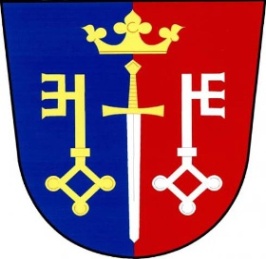                        obecního zastupitelstva Českých Petrovickonané dne: 11. 5. 2021 od 19 00 hod.místo: Kancelář obceProgram: Řád veřejného pohřebištěŽádost Linky bezpečíSmlouva na dodatečné hydrogeologické průzkumy Projednání strategie financování DČOVDotace POV od Pardubického krajeRůznéV Českých Petrovicích dne: 7. 5. 2021							starosta																            Luboš Lux	